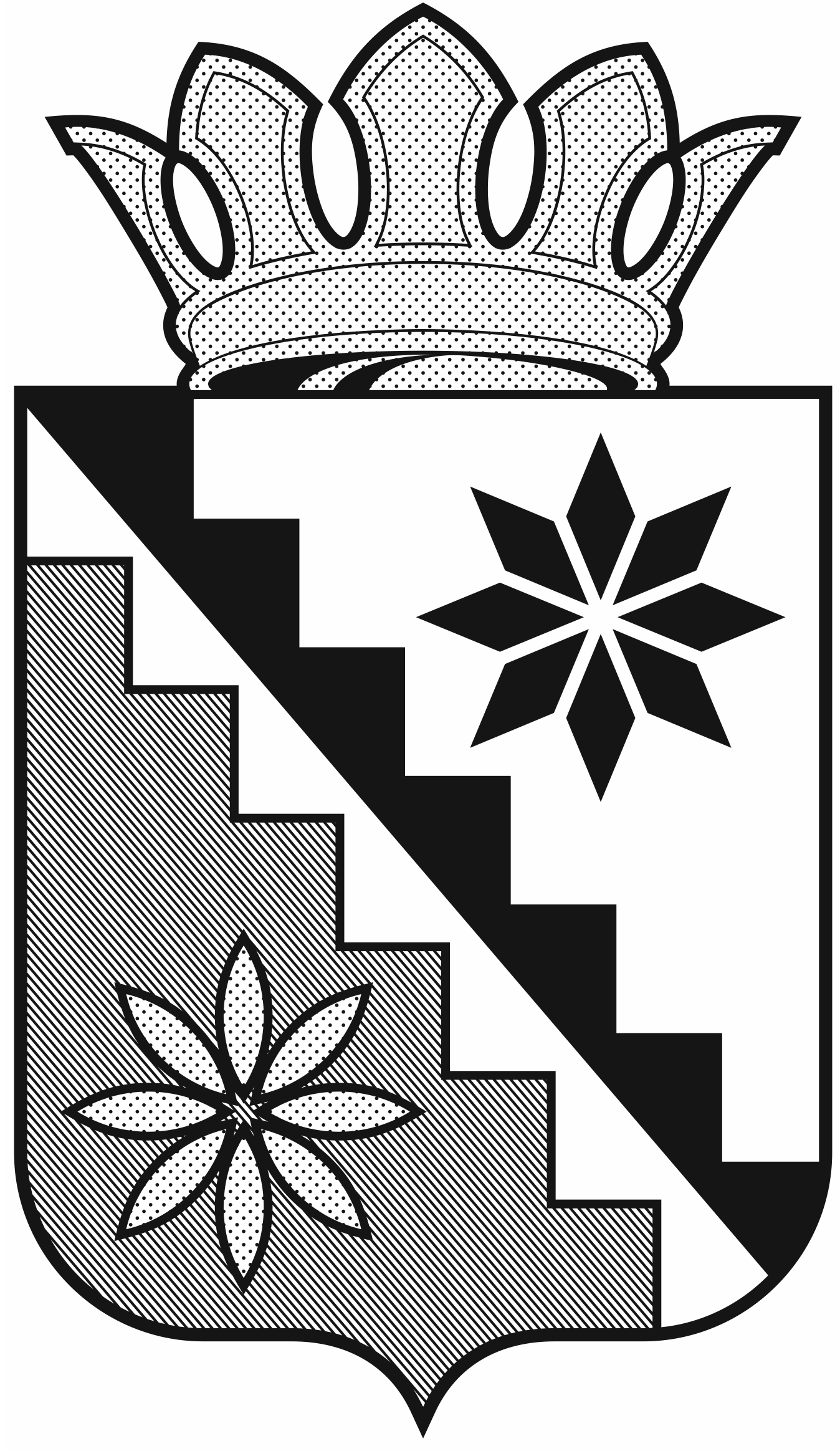 Российская ФедерацияКемеровская область  –  КузбассБеловский муниципальный округадминистрация Беловского муниципального округаПОСТАНОВЛЕНИЕот 20 декабря 2021 г.								        № 508с. ВишневкаБеловский районОб утверждении Положения об общественном обсуждении проектов документов стратегического планирования Беловского муниципального округаВ соответствии с Федеральным законом от 28.06.2014 № 172-ФЗ «О стратегическом планировании в Российской Федерации», Законом Кемеровской области от 28.12.2016 № 103-ОЗ «О стратегическом планировании», постановлением Коллегии Администрации Кемеровской области от 11.04.2017 № 152 «Об общественном обсуждении проектов документов стратегического планирования Кемеровской области - Кузбасса», руководствуясь Уставом муниципального образования Беловский муниципальный округ Кемеровской области - Кузбасса:Утвердить Положение об общественном обсуждении проектов документов стратегического планирования Беловского муниципального округа согласно приложению к настоящему постановлению. Отраслевым (функциональным) и территориальным органам, отделам администрации Беловского муниципального округа при разработке документов стратегического планирования руководствоваться настоящим Положением.Признать утратившим силу постановление администрации Беловского муниципального района от 30 августа 2017 г. № 223 «Об утверждении Порядка общественного обсуждения проектов документов стратегического планирования Беловского муниципального района».Обеспечить опубликование настоящего постановления в газете «Сельские зори» и размещение на официальном сайте администрации Беловского муниципального округа в информационно-телекоммуникационной сети «Интернет».Контроль за исполнением настоящего постановления возложить на заместителя главы округа по экономике А.С. Рубцову.Настоящее постановление вступает в силу после официального опубликования.И.о. главы Беловского                 муниципального округа                                                                     Р.В. ЗабугаПриложениек постановлению администрацииБеловского муниципального округаот 20 декабря 2021 г. № 508Положение об общественном обсуждении проектов документов стратегического планирования Беловского муниципального округаНастоящее Положение устанавливает форму, порядок и сроки общественного обсуждения проектов документов стратегического планирования Беловского муниципального округа (далее – проект документа стратегического планирования). Настоящее Положение применяется при вынесении на общественное обсуждение следующих проектов документов стратегического планирования:- проект прогноза социально-экономического развития Беловского муниципального округа на долгосрочный период;- проект прогноза социально-экономического развития Беловского муниципального округа на среднесрочный период;- проект стратегии социально-экономического развития Беловского муниципального округа;- проекты новых муниципальных программ Беловского муниципального округа.3. Информирование населения о проведении общественного обсуждения проекта документа стратегического планирования и его результатах осуществляется путем размещения сообщения на официальном сайте администрации Беловского муниципального округа (http://www.belovorn.ru) в информационно-телекоммуникационной сети «Интернет» в разделе «Главная» - «Экономика» - «Стратегическое планирование», подраздел «Общественное обсуждение».4. В целях проведения общественного обсуждения проекта документа стратегического планирования отраслевые (функциональные) и территориальные органы, отделы администрации Беловского муниципального округа, ответственные за разработку проекта документа стратегического планирования (далее - разработчик проекта), размещают проекты документов стратегического планирования на своем официальном сайте (при наличии) в информационно-телекоммуникационной сети «Интернет» или на официальном сайте администрации Беловского муниципального округа в информационно-телекоммуникационной сети «Интернет».5. Разработчик проекта формирует паспорт проекта документа стратегического планирования (далее - паспорт проекта), который должен содержать следующие сведения:- наименование разработчика проекта;- вид документа стратегического планирования;- наименование проекта документа стратегического планирования;- даты начала и завершения общественного обсуждения проекта документа стратегического планирования;- контактная информация ответственного лица разработчика проекта (фамилия, имя, отчество, адрес электронной почты, номер контактного телефона);- иная информация, относящаяся к общественному обсуждению проекта документа стратегического планирования.К паспорту прикладываются проект документа стратегического планирования и пояснительная записка к проекту документа стратегического планирования.Разработчик проекта указывает ссылку на паспорт проекта при размещении проекта документа стратегического планирования на своем официальном сайте (при наличии) в информационно-телекоммуникационной сети «Интернет».6. Ответственность за достоверность сведений и документов, содержащихся в паспорте проекта, несет разработчик проекта.7. Разработчик проекта не позднее чем за 1 рабочий день до дня размещения проекта документа стратегического планирования на своем официальном сайте (при наличии) в информационно-телекоммуникационной сети «Интернет» или на официальном сайте администрации Беловского муниципального округа в информационно-телекоммуникационной сети «Интернет» в соответствии с пунктом 4 настоящего Положения направляет в отдел экономического анализа и прогнозирования развития территории администрации Беловского муниципального округа уведомление о проведении общественного обсуждения проекта документа стратегического планирования (срок, ссылка на страницу сайта, где размещен проект документа стратегического планирования).Отдел экономического анализа и прогнозирования развития территории администрации Беловского муниципального округа в течение 1 рабочего дня передает полученное от разработчика проекта уведомление о проведении общественного обсуждения проекта документа стратегического планирования в отдел информатизации и компьютерного обеспечения администрации Беловского муниципального округа.Отдел информатизации и компьютерного обеспечения администрации Беловского муниципального округа в течение 1 рабочего дня размещает информацию о проведении общественного обсуждения проекта документа стратегического планирования из уведомления разработчика проекта на официальном сайте администрации Беловского муниципального округа (http://www.belovorn.ru) в информационно-телекоммуникационной сети «Интернет» в разделе «Главная» - «Экономика» - «Стратегическое планирование», подраздел «Общественное обсуждение».8. Общественное обсуждение проектов документов стратегического планирования осуществляется в электронной форме путем направления предложений и замечаний на адрес электронной почты разработчика проекта, указанный в паспорте проекта.9. В целях проведения общественного обсуждения проекта документа стратегического планирования разработчик проекта не позднее дня размещения проекта документа стратегического планирования на своем официальном сайте (при наличии) в информационно-телекоммуникационной сети «Интернет» или на официальном сайте администрации Беловского муниципального округа в информационно-телекоммуникационной сети «Интернет» в соответствии с пунктом 4 настоящего Положения направляет уведомление о его размещении с указанием дат начала и завершения общественного обсуждения проекта документа стратегического планирования в заинтересованные органы исполнительной власти Кемеровской области - Кузбасса и в организации, которые разработчик проекта привлекает к общественному обсуждению проекта документа стратегического планирования, в том числе в Совет по содействию малому и среднему предпринимательству.10. Срок общественного обсуждения проекта документа стратегического планирования, начиная со дня размещения на официальном сайте разработчика (при наличии) в информационно-телекоммуникационной сети «Интернет» или на официальном сайте администрации Беловского муниципального округа в информационно-телекоммуникационной сети «Интернет», составляет:- для проекта прогноза социально-экономического развития Беловского муниципального округа на среднесрочный период и проекта прогноза социально-экономического развития Беловского муниципального округа на долгосрочный период (внесение изменений в них) - не менее 10 календарных дней;- для проекта стратегии социально-экономического развития Беловского муниципального округа - не менее 20 календарных дней;- для проекта новой муниципальной программы Беловского муниципального округа - не менее 15 календарных дней.11. Не подлежат рассмотрению предложения:- содержащие нецензурные или оскорбительные выражения;- экстремистской направленности;- поступившие по истечении установленного срока проведения общественного обсуждения проекта документа стратегического планирования.12. Предложения и замечания к проектам документов стратегического планирования, поступившие в процессе общественного обсуждения проекта документа стратегического планирования, носят рекомендательный характер.13. По окончании срока общественного обсуждения проекта документа стратегического планирования в течение 30 календарных дней разработчик проекта:- рассматривает поступившие предложения и замечания;- по результатам рассмотрения предложений и замечаний при необходимости вносит изменения в проект документа стратегического планирования;- составляет сводный отчет о поступивших замечаниях и предложениях к проекту документа стратегического планирования по форме согласно приложению к настоящему Положению.В случае если предложения и замечания по результатам общественного обсуждения проекта документа стратегического планирования не поступили, в сводном отчете об этом делается соответствующая запись.14. По окончании срока общественного обсуждения проекта документа стратегического планирования в течение 5 рабочих дней разработчик проекта готовит информацию по итогам проведения общественного обсуждения документа стратегического планирования и при необходимости направляет ее на рассмотрение в органы местного самоуправления Беловского муниципального округа в пределах их компетенции.Органы местного самоуправления Беловского муниципального округа в пределах своей компетенции в течение 5 рабочих дней со дня поступления от разработчика проекта информации по итогам проведения общественного обсуждения проекта документа стратегического планирования направляют разработчику проекта информацию с обоснованием принятия (отклонения) поступивших предложений и замечаний по итогам проведения общественного обсуждения проекта документа стратегического планирования.15. Сводный отчет о поступивших замечаниях и предложениях к проекту документа стратегического планирования Беловского муниципального округа размещается на официальном сайте разработчика проекта (при наличии) в информационно-телекоммуникационной сети «Интернет» или на официальном сайте администрации Беловского муниципального округа в информационно-телекоммуникационной сети «Интернет» в подразделе «Общественное обсуждение» раздела «Главная» - «Экономика» - «Стратегическое планирование» сроком на 7 календарных дней.На официальном сайте администрации Беловского муниципального округа (http://www.belovorn.ru) в информационно-телекоммуникационной сети «Интернет» в разделе «Главная» - «Экономика» - «Стратегическое планирование», подраздел «Общественное обсуждение», сроком на 7 календарных дней размещается ссылка на сводный отчет о поступивших замечаниях и предложениях к проекту документа стратегического планирования, опубликованный на официальном сайте разработчика проекта (при наличии) в информационно-телекоммуникационной сети «Интернет».16. Непоступление предложений разработчику проекта в срок, установленный для проведения общественного обсуждения проекта документа стратегического планирования, не является препятствием для утверждения (одобрения) проекта документа стратегического планирования.Приложение к Положению об общественномобсуждении проектов документовстратегического планированияБеловского муниципального округаСводный отчето поступивших замечаниях и предложениях к проекту документа стратегического планирования Беловского муниципального округаНазвание проекта документа стратегического планирования Беловского муниципального округаНазвание проекта документа стратегического планирования Беловского муниципального округаОрган, ответственный за разработку документа стратегического планирования Беловского муниципального округаОрган, ответственный за разработку документа стратегического планирования Беловского муниципального округаДата начала и окончания срока размещения проекта документа стратегического планирования Беловского муниципального округа на сайте для общественного обсужденияДата начала и окончания срока размещения проекта документа стратегического планирования Беловского муниципального округа на сайте для общественного обсуждения№ п/пДата поступления замечаний, предложений к проекту документа стратегического планирования Беловского муниципального округаЗамечания и предложения к проекту документа стратегического планирования Беловского муниципального округаПозиция органа, ответственного за разработку документа стратегического планирования Беловского муниципального округа, с ее обоснованием